School calendar 2018/19 (UK)School calendar 2018/19 (UK)School calendar 2018/19 (UK)School calendar 2018/19 (UK)School calendar 2018/19 (UK)School calendar 2018/19 (UK)School calendar 2018/19 (UK)School calendar 2018/19 (UK)School calendar 2018/19 (UK)School calendar 2018/19 (UK)School calendar 2018/19 (UK)School calendar 2018/19 (UK)School calendar 2018/19 (UK)School calendar 2018/19 (UK)School calendar 2018/19 (UK)School calendar 2018/19 (UK)School calendar 2018/19 (UK)School calendar 2018/19 (UK)School calendar 2018/19 (UK)School calendar 2018/19 (UK)School calendar 2018/19 (UK)School calendar 2018/19 (UK)School calendar 2018/19 (UK)School calendar 2018/19 (UK)School calendar 2018/19 (UK)School calendar 2018/19 (UK)School calendar 2018/19 (UK)School calendar 2018/19 (UK)School calendar 2018/19 (UK)School calendar 2018/19 (UK)School calendar 2018/19 (UK)School calendar 2018/19 (UK)School calendar 2018/19 (UK)School calendar 2018/19 (UK)School calendar 2018/19 (UK)School calendar 2018/19 (UK)School calendar 2018/19 (UK)School calendar 2018/19 (UK)School calendar 2018/19 (UK)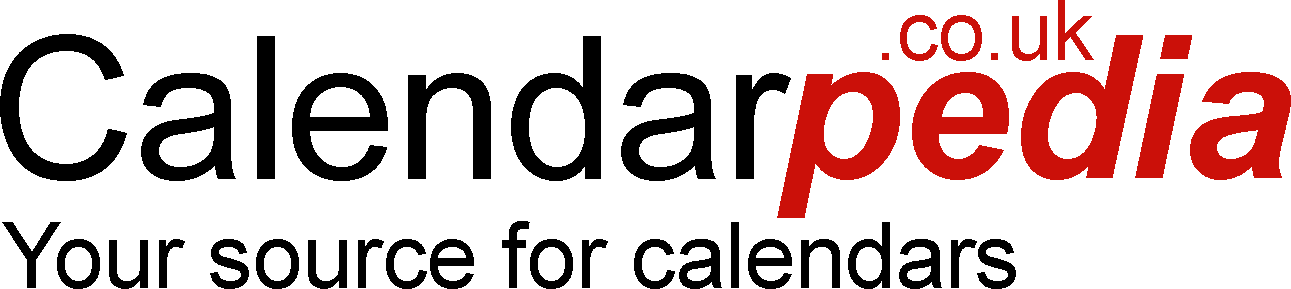 2018201820182018201820182018201820182018201820182018201820182018201820182018201820192019201920192019201920192019201920192019201920192019201920192019201920192019201920192019201920192019201920192019AugustAugustAugustAugustSeptemberSeptemberSeptemberSeptemberOctoberOctoberOctoberOctoberNovemberNovemberNovemberNovemberDecemberDecemberDecemberDecemberJanuaryJanuaryJanuaryJanuaryFebruaryFebruaryFebruaryFebruaryMarchMarchMarchMarchAprilAprilAprilAprilMayMayMayMayMayJuneJuneJuneJuneJulyJulyJulyJuly1We1Sa1MoJC class401Th1Sa1TuNew Year’s DayNew Year’s Day1Fr1Fr1Mo141WeCBCBCB1Sa1MoJC272Th2Su2Tu2Fr2Su2We2Sa2Sa2Tu2Th2Su2Tu3Fr3MoInset363We3Sa3MoJC493Th3Su3Su3We3Fr3MoInset233We4Sa4TuRTNRTN4Th4Su4Tu4Fr4MoJC Class64MoJC group104Th4Sa4Tu4Th5Su5We5Fr5MoInset455We5Sa5Tu5Tu5Fr5Su5We5Fr6Mo326Th6Sa6Tu6Th6Su6We6We6Sa6MoEarly May BHEarly May BH196Th6Sa7Tu7Fr7Su7We7Fr7MoInset27Th7Th7Su7Tu7Fr7Su8We8Sa8MoHarvest R418Th8Sa8Tu8Fr8Fr8Mo158We8Sa8MoJC group289Th9Su9Tu9Fr9Su9We9Sa9Sa9Tu9Th9Su9Tu10Fr10MoJC3710We10Sa10MoCarols JC5010Th10Su10Su10We10Fr10MoSG2410We11Sa11Tu11Th11Su11Tu11Fr11MoJC group711MoCB class1111Th11Sa11Tu11Th12Su12We12Fr12MoND class4612We12Sa12Tu12Tu12Fr12Su12We12Fr13Mo3313Th13Sa13Tu13Th13Su13We13We13Sa13MoND classND class2013Th13Sa14Tu14Fr14Su14We14Fr14MoJC314Th14Th14Su14Tu14Fr14Su15We15Sa15MoND4215Th15Sa15Tu15Fr15Fr15MoRJ1615We15Sa15MoLeavers ser2916Th16Su16Tu16Fr16Su16We16Sa16Sa16Tu16Th16Su16Tu17Fr17MoSG3817We17Sa17MoCarols JC5117Th17Su17Su17We17Fr17MoJC group2517We18Sa18Tu18Th18Su18Tu18Fr18Mo818MoND1218Th18Sa18Tu18Th19Su19We19Fr19MoJC group4719We19Sa19Tu19Tu19FrGood FridayGood Friday19Su19We19Fr20Mo3420Th20Sa20Tu20Th20Su20We20We20Sa20MoJC groupJC group2120Th20Sa21Tu21Fr21Su21We21FrInsetInset21MoCB421Th21Th21Su21Tu21Fr21Su22We22Sa22MoSG class4322Th22Sa22Tu22Fr22Fr22MoEaster Monday1722We22Sa22Mo3023Th23Su23Tu23Fr23Su23We23Sa23Sa23Tu23Th23Su23Tu24Fr24MoCB3924We24Sa24Mo5224Th24Su24Su24We24Fr24MoCB2624WeGolden doorGolden door25Sa25Tu25Th25Su25TuChristmas DayChristmas Day25Fr25MoRJ925MoJC Easter1325Th25Sa25Tu25Th26Su26We26Fr26MoCB class4826WeBoxing DayBoxing Day26Sa26Tu26Tu26Fr26Su26We26Fr27MoAugust Bank Hol.3527Th27Sa27Tu27Th27Su27We27We27Sa27MoSpring Bank H.Spring Bank H.2227Th27Sa28Tu28Fr28Su28We28Fr28MoSG Class528Th28Th28Su28Tu28Fr28Su29We29Sa29Mo4429Th29Sa29Tu29Fr29Mo1829We29Sa29Mo3130Th30Su30Tu30Fr30Su30We30Sa30Tu30Th30Su30Tu31Fr31We31Mo131Th31Su31Fr31We© Calendarpedia®   www.calendarpedia.co.uk© Calendarpedia®   www.calendarpedia.co.uk© Calendarpedia®   www.calendarpedia.co.uk© Calendarpedia®   www.calendarpedia.co.uk© Calendarpedia®   www.calendarpedia.co.uk© Calendarpedia®   www.calendarpedia.co.uk© Calendarpedia®   www.calendarpedia.co.uk© Calendarpedia®   www.calendarpedia.co.uk© Calendarpedia®   www.calendarpedia.co.uk© Calendarpedia®   www.calendarpedia.co.uk© Calendarpedia®   www.calendarpedia.co.uk© Calendarpedia®   www.calendarpedia.co.uk© Calendarpedia®   www.calendarpedia.co.uk© Calendarpedia®   www.calendarpedia.co.uk© Calendarpedia®   www.calendarpedia.co.uk© Calendarpedia®   www.calendarpedia.co.uk© Calendarpedia®   www.calendarpedia.co.uk© Calendarpedia®   www.calendarpedia.co.uk© Calendarpedia®   www.calendarpedia.co.uk© Calendarpedia®   www.calendarpedia.co.uk© Calendarpedia®   www.calendarpedia.co.uk© Calendarpedia®   www.calendarpedia.co.uk© Calendarpedia®   www.calendarpedia.co.uk© Calendarpedia®   www.calendarpedia.co.ukData provided ‘as is’ without warrantyData provided ‘as is’ without warrantyData provided ‘as is’ without warrantyData provided ‘as is’ without warrantyData provided ‘as is’ without warrantyData provided ‘as is’ without warrantyData provided ‘as is’ without warrantyData provided ‘as is’ without warrantyData provided ‘as is’ without warrantyData provided ‘as is’ without warrantyData provided ‘as is’ without warrantyData provided ‘as is’ without warrantyData provided ‘as is’ without warrantyData provided ‘as is’ without warrantyData provided ‘as is’ without warrantyData provided ‘as is’ without warrantyData provided ‘as is’ without warrantyData provided ‘as is’ without warrantyData provided ‘as is’ without warrantyData provided ‘as is’ without warrantyData provided ‘as is’ without warrantyData provided ‘as is’ without warrantyData provided ‘as is’ without warrantyData provided ‘as is’ without warrantyData provided ‘as is’ without warranty